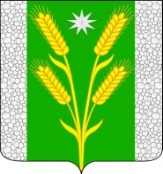 РЕШЕНИЕСОВЕТА БЕЗВОДНОГО СЕЛЬСКОГО ПОСЕЛЕНИЯКУРГАНИНСКОГО РАЙОНАот 13.03.2023	№ 173поселок СтепнойО внесении изменений в решение Совета Безводного сельского поселения от 14 июля 2017 года № 24 «О муниципальной службе в администрации Безводного сельского поселения Курганинского района»В соответствие с федеральными законами от 6 октября 2003 г. № 131-ФЗ «Об общих принципах организации местного самоуправления в Российской Федерации», от 2 марта 2007 г. № 25-ФЗ «О муниципальной службе в Российской Федерации» ( с изменениями), Законом Краснодарского края от 8 июня 2007 г. № 1244-КЗ «О муниципальной службе в Краснодарском   крае» ( с изменениями),  Уставом Безводного сельского поселения Курганинского района, зарегистрированного Управлением Министерства юстиции Российской Федерации по Краснодарскому краю от 7 июня 2017 г. № RU 235173022017001, с целью приведения нормативного акта в соответствии с действующим законодательством Совет Безводного сельского поселения Курганинского района р е ш и л:1. Внести в Положение 1 «О муниципальной службе в администрации Безводного сельского поселения Курганинского района» утвержденного решением Совета Безводного сельского поселения Курганинского района от 14 июля 2017 г. № 24 «О муниципальной службе в администрации Безводного сельского поселения Курганинского района» следующие изменения:1) часть 1 статьи 9. «Ограничения, связанные с муниципальной службой» главы III. «ПРАВОВОЕ ПОЛОЖЕНИЕ МУНИЦИПАЛЬНОГО СЛУЖАЩЕГО» дополнить пунктом 11 следующего содержания:«11) приобретения им статуса иностранного агента.»;2) статью 22 изложить в новой редакции:«Статья 22. Основания для расторжения трудового договора с муниципальным служащим1. Помимо оснований для расторжения трудового договора, предусмотренных Трудовым кодексом Российской Федерации, трудовой договор с муниципальным служащим может быть также расторгнут по инициативе представителя нанимателя (работодателя) в случае:1) достижения предельного возраста, установленного для замещения должности муниципальной службы;2) несоблюдения ограничений и запретов, связанных с муниципальной службой и установленных статьями 13, 14, 14.1 и 15 Федерального закона «О муниципальной службе в Российской Федерации» и статьями 11, 12, 12.1 и 13 Закона Краснодарского края «О муниципальной службе в Краснодарском крае»;3) применение административного наказания в виде дисквалификации;4) приобретения муниципальным служащим статуса иностранного агента.2. Допускается продление срока нахождения на муниципальной службе муниципальных служащих, достигших предельного возраста, установленного для замещения должности муниципальной службы. Однократное продление срока нахождения на муниципальной службе муниципального служащего допускается не более чем на один год.»;3) в пункте 4 статьи 28 слова «Пенсионного фонда» заменить словами «Фонда пенсионного и социального страхования».2. Опубликовать настоящее решение в периодическом печатном средстве массовой информации органов местного самоуправления Курганинского района «Вестник органов местного самоуправления Безводного сельского поселения Курганинского района» и разместить на официальном Интернет-сайте администрации Безводного сельского поселения Курганинского района. 4. Решение вступает в силу со дня его опубликования.Глава Безводного сельскогопоселения Курганинского района					Н.Н. Барышникова